ΚΑΤΕΠΕΙΓΟΝΘΕΜΑ: «Έκτακτο Δελτίο Επικίνδυνων Καιρικών Φαινομένων».ΣΧΕΤ.: α.- ΥΑ 29310 οικ. Φ.109.1/10-07-2014 (Β΄ 1869)                β.- Η υπ’ αριθ. 7767/30-10-2019 Εγκύκλιος «Σχέδιο δράσεων Πολιτικής Προστασίας για την αντιμετώπιση κινδύνων από την εκδήλωση πλημμυρικών φαινομένων» της Δνσης Σχεδιασμού & Αντιμετώπισης Εκτάκτων Αναγκών / Γ.Γ.Π.Π.               γ.- Η υπ’ αριθ. 8898/12-12-2019 Εγκύκλιος «Σχέδιο δράσεων Πολιτικής Προστασίας για την αντιμετώπιση κινδύνων από χιονοπτώσεις και παγετό» της Δνσης Σχεδιασμού & Αντιμετώπισης Εκτάκτων Αναγκών / Γ.Γ.Π.Π.	1. Σας διαβιβάζουμε συνημμένα το υπ΄αριθ. 08/26-10-2020 Έκτακτο Δελτίο Επικίνδυνων Καιρικών Φαινομένων της ΕΜΥ/ΕΜΚ που ισχύει από αργά το βράδυ της Τρίτης 27-10-2020. 	2. Παρακαλούμε τους φορείς, που εμπλέκονται σε έργα και δράσεις για την αντιμετώπιση κινδύνων από επικίνδυνα καιρικά φαινόμενα, να τεθούν σε κατάσταση ετοιμότητας βάσει του σχεδιασμού τους, προκειμένου να αντιμετωπιστούν πιθανά προβλήματα που θα δημιουργηθούν από την εκδήλωση των φαινομένων.           3. Σύμφωνα με τις ανωτέρω (β) και (γ) σχετικές, το παρόν αποτελεί το διαβιβαστικό έγγραφο του Έκτακτου Δελτίου Επικίνδυνων Καιρικών Φαινομένων της ΕΜΥ/ΕΜΚ καθώς και το ιδιαίτερο προειδοποιητικό σήμα, προκειμένου να τεθούν σε κατάσταση ετοιμότητας πολιτικής προστασίας οι φορείς, κατ΄ εφαρμογή του άρθρου 2§4α του Ν.3013/2002 (ΦΕΚ Α΄102).  Επισυνάπτεται: Έκτακτο Δελτίο Επικίνδυνων Καιρικών Φαινομένων της ΕΜΥ/ΕΜΚ α.α: 08/ 26-10-2020Εσωτερική διανομή (αποστολή με e-mail)Γραφείο κ. Διοικητή ΕΣΚΕΠΙΝΑΚΑΣ ΑΠΟΔΕΚΤΩΝΓΙΑ ΕΝΕΡΓΕΙΑΓΙΑ ΚΟΙΝΟΠΟΙΗΣΗ*** Στην περίπτωση που το έγγραφο δεν μπορεί να αποσταλεί με ηλεκτρονικό ταχυδρομείο (e-mail), αποστέλλεται στον αναγραφόμενο αριθμό τηλεομοιοτυπίας (fax)ΑΠΟ ΕΜΥ/ΕΜΚΕλληνικό, 26-10-2020/1330 ΒΑ.Α. 8/2020ΠΡΟΣ: ΜΟΝΙΜΟΥΣ ΑΠΟΔΕΚΤΕΣΕΚΤΑΚΤΟ ΔΕΛΤΙΟ ΕΠΙΚΙΝΔΥΝΩΝ ΚΑΙΡΙΚΩΝ ΦΑΙΝΟΜΕΝΩΝΜεταβολή του καιρού προβλέπεται από αργά το βράδυ της Τρίτης(27-10-20) και από τα δυτικά - νοτιοδυτικά. Κακοκαιρία θα επικρατήσει την Τετάρτη (28-10-20 ημέρα της Εθνικής Εορτής) στις περισσότερες περιοχές της χώρας με βροχές και καταιγίδες κατά τόπους ισχυρές που θα συνοδεύονται από χαλαζοπτώσεις και ενισχυμένους ανέμους.Πιο αναλυτικά θα επηρεαστούν:1. Από αργά το βράδυ της Τρίτης (27-10-20) το Ιόνιο, κυρίως τα νησιά του κεντρικού και νοτίου Ιονίου και πιθανώς τα νότια τμήματα της Πελοποννήσου.2. Από τις πρώτες ώρες της Τετάρτης (28-10-20 Εθνική Εορτή) η Πελοπόννησος, η Κρήτη, βαθμιαία η Στερεά Ελλάδα (συμπεριλαμβανομένης της Αττικής) και η Εύβοια. Από τις μεσημβρινές ώρες η Θεσσαλία, οι Σποράδες, τα νότια τμήματα της Ηπείρου και οι Κυκλάδες. Από το απόγευμα τα Δωδεκάνησα και τα νησιά του βορειοανατολικού Αιγαίου.Από τις βραδινές ώρες η Κεντρική και η Ανατολική Μακεδονία και η Θράκη.Σταδιακή εξασθένηση των φαινομένων αναμένεται, από το απόγευμα της Τετάρτης στα νησιά του Ιονίου και τη δυτική ηπειρωτική χώρα, από τις πρώτες ώρες της Πέμπτης στα κεντρικά και νότια ηπειρωτικά και την Κρήτη και από το απόγευμα της Πέμπτης (29-10-20) και στις υπόλοιπες περιοχές.Περισσότερες λεπτομέρειες στα καθημερινά τακτικά δελτία καιρού και την ιστοσελίδα της ΕΜΥ (www.emy.gr).ΤΜΧΗΣ ΕΜΚ/1ΑΝΤ. ΤΑΣΟΠΟΥΛΟΥΔΝΤΗΣ ΕΜΥ/ΕΜΚΘΕΟΔ. Ν. ΚΟΛΥΔΑΣ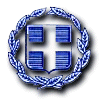 ΕΛΛΗΝΙΚΗ ΔΗΜΟΚΡΑΤΙΑΥΠΟΥΡΓΕΙΟ ΠΡΟΣΤΑΣΙΑΣ ΤΟΥ ΠΟΛΙΤΗ  ΓΕΝΙΚΗ ΓΡΑΜΜΑΤΕΙΑ ΠΟΛΙΤΙΚΗΣ ΠΡΟΣΤΑΣΙΑΣΑΡΧΗΓΕΙΟ ΠΥΡ/ΚΟΥ ΣΩΜΑΤΟΣΕΝΙΑΙΟ ΣΥΝΤΟΝΙΣΤΙΚΟ ΚΕΝΤΡΟ ΕΠΙΧΕΙΡΗΣΕΩΝ (Ε.Σ.Κ.Ε)ΚΕΝΤΡΟ ΕΠΙΧΕΙΡΗΣΕΩΝ πολιτικησ ΠροστασιασΤΑΧ. Δ/ΝΣΗ: Ριζαρείου 1ΤΑΧ. ΚΩΔΙΚΑΣ: 152.33-ΧΑΛΑΝΔΡΙΤΗΛΕΦΩΝΟ: 210-3359900-9FAX: 210-3359912, 210-3359961Email: kepp@gscp.gr                              Χαλάνδρι, 26-10-2020                              Αριθ. Πρωτ.: 5232 ΠΡΟΣ: Όπως Πίνακας Αποδεκτών KOIN : Όπως Πίνακας ΑποδεκτώνΑκριβές ΑντίγραφοΟ Aξιωματικός Επιχειρήσεων Κ.Ε.Π.Π.Οπριανός Αθανάσιος Αστυνομικός Υποδιευθυντής-Ο-Διοικητής Σπυρίδων Αθ. ΠέτρουΥποστράτηγος ΠΣ1-14    Aποκεντρωμένες Διοικήσεις όλης της χώρας        α. Γραφείο Γενικών Γραμματέων    β. Διευθύνσεις Πολιτικής Προστασίας ** Ενημέρωση Δήμων 15-40  Περιφέρειες όλης της χώρας.            α. Γραφείο Περιφερειαρχών           β. Αυτοτελείς Διευθύνσεις Πολιτικής Προστασίας ****Να ενημερωθούν οι Αντιπεριφερειάρχες και τα τμήματα πολιτικής προστασίας των ενδιαφερόμενων Π.Ε41.      Υ.ΕΘ.Α/Γ.Ε.ΕΘ.Α/ΕΘΚΕΠΙΧFAX: 210-646982842.      ΕΛ.ΑΣ./Α.Ε.Α/Ε.Σ.Κ.Ε.ΔΙ.ΚFAX: 213-152797043.      ΕΛ.ΑΣ./Α.Ε.Α/Δ.Γ.ΑFAX: 213-152770944.      Π.Σ./E.Σ.Κ.Ε./199-ΣΕΚΥΠΣFAX: 210-682838245.      ΥΝΑΝΠ./Α.ΛΣ-ΕΛ-ΑΚΤ/ΚΕΠΙΧFAX: 210-463309646.      Υ.Υ/Ε.Κ.Α.Β./Κ.ΕΠ.Υ.FAX: 210-6823625, 210-682369847.      Υ.Υ/Ε.Κ.Α.ΒFAX: 213-2143254, 213-2143222Γραφείο Υπουργού Προστασίας του ΠολίτηFAX: 210-6917944Γραφείο Υπουργού ΕσωτερικώνFAX: 213-1364401Γραφείο Υπουργού Υποδομών και Μεταφορώναποστολή με emailΓραφείο Υφυπουργού Πολ. Προστασίας και Διαχείρισης Κρίσεωναποστολή με emailΓραφείο Υφυπουργού Προστασίας του ΠολίτηFAX: 210-6911995Γραφείο Γενικού Γραμματέα Πολιτικής Προστασίαςαποστολή με emailΓραφείο Γενικού Γραμματέα Δημοσίας ΤάξηςFAX: 210-6915388ΥΠ.Υ.ΜΕ /ΓΓ Μεταφορώναποστολή με emailΥΠ.Υ.ΜΕ /ΓΓ Υποδομώναποστολή με email ΥΠ.Υ.ΜΕ /ΓΓ Υποδομών / Γενική Διεύθυνση Αποκατάστασης          Επιπτώσεων Φυσικών Καταστροφώναποστολή με email  (FAX : 210-6451994)ΥΠ.Υ.ΜΕ /Δ/νση Πολιτικής Ασφάλειας Υποδομών και Μεταφορών-Δ8αποστολή με emailΥΠ.Υ.ΜΕ / ΓΓ Υποδομών / ΛΣΕΣΥΣΠ-Δ17 αποστολή με email (FAX: 210-6927640)ΥΠ.Υ.ΜΕ / ΓΓ Υποδομών / Δνση Υ.Σ.Τ.Σ.Α.-Δ14αποστολή με emailΥΠ.Υ.ΜΕ / Υ.Π.ΑFAX: 210-8944279, 210-3532536ΕΓΝΑΤΙΑ ΟΔΟΣ Α.Εαποστολή με email (FAX: 2310-475936)Ο.Σ.Ε/Π.Σ.Ε.ΑFAX: 210-5248657Ο.Σ.Ε/ΤΡΥΔΙΚ/ΥΣΚ/ΔΚFAX: 210-5222535Ο.Σ.Ε/ΡΥΘΜ.ΘΕΣΣΑΛΟΝΙΚΗΣFAX: 2310-599019ΤΡΑΙΝΟΣΕαποστολή με emailΕ.Ε.Σ.Σ.Τ.Υ/Π.Σ.Ε.Ααποστολή με email (FAX : 210-5246663)ΟΑΣΑαποστολή με email (FAX : 210-8220774)ΟΑΣΑ / ΘΕΠΕΚαποστολή με email (FAX: 210-6430880)ΟΣΕΘ Α.Εαποστολή με email (FAX: 2310-483071)ΟΑΣΘFAX: 2310-929973, 2310-951379ΣΤΑΣΥ Α.ΕFAX: 210-3223935Ο.Σ.Υ Α.ΕFAX: 210-4931902, 210-4922075ΑΕΡΟΔΡΟΜΙΟ ΑΘΗΝΩΝ «ΕΛ. ΒΕΝΙΖΕΛΟΣ»FAX: 210-3540095FRAPORT GREECEαποστολή με email (FAX: 214-4000308)ΑΤΤΙΚΕΣ ΔΙΑΔΡΟΜΕΣ Α.Ε & ΑΤΤΙΚΗ ΟΔΟΣ Α.Εαποστολή με email ΑΤΤΙΚΕΣ ΔΙΑΔΡΟΜΕΣ Α.Ε/ΚΔΚFAX: 210-6635579ΜΟΡΕΑΣ Α.Εαποστολή με email (FAX: 2710-412050)ΟΛΥΜΠΙΑ ΟΔΟΣ Α.Εαποστολή με email (FAX: 22960-95558)NEA ΟΔΟΣ Α.Εαποστολή με email (FAX: 22620-41042)ΟΔΟΣ ΚΕΝΤΡΙΚΗΣ ΕΛΛΑΔΟΣ Α.Εαποστολή με email (FAX: 22620-41042)ΑΥΤΟΚΙΝΗΤΟΔΡΟΜΟΣ ΑΙΓΑΙΟΥ Α.Εαποστολή με email (FAX: 2410-741087)ΓΕΦΥΡΑ ΑΕαποστολή με email (FAX: 210-6858786)ΓΕΦΥΡΑ ΛΕΙΤΟΥΡΓΙΑαποστολή με email (FAX: 26340-32444)Δ.Ε.Η  Α.Ε (Γενικός Διευθυντής)FAX: 210-5241300Δ.Ε.Η  A.E (Κέντρο Πληροφοριών Δικτύων)FAX: 210-5234379ΔΕΗ ΑΕ Δνση Υγείας & Ασφάλειαςαποστολή με email και με FAX: 210-5221167    ΑΔΜΗΕ Α.Ε /ΔΝΕΜFAX: 210-5126999ΑΔΜΗΕ Α.Ε /ΔΣΣΜFAX: 210-3461163ΑΔΜΗΕ Α.Ε /ΔΛΕΣFAX: 210-6220730ΔΕΔΔΗΕ Α.Ε / ΚΠΔαποστολή με email (FAX: 210-9235735)ΕΥΔΑΠ. Α.Ε.αποστολή με email (FAX: 210-2144411)ΕΥΑΘ Α.Εαποστολή με email (FAX: 2310-212439)ΓΓΠΠ / Δνση Σχεδιασμού & Αντιμετώπισης Εκτάκτων Αναγκών αποστολή με email